Пошаговая инструкция по получению услуги «Зачисление в образовательную организацию» в электронном виде на Едином портале государственных и муниципальных услугУважаемые родители (законные представители)!Для подачи заявления в школу в электронном виде необходимо выполнить следующие шаги:Откройте портал государственных и муниципальных услуг https://www.gosuslugi.ruАвторизуйтесь на сайте, введя ваши логин и пароль и далее нажав кнопку «Войти».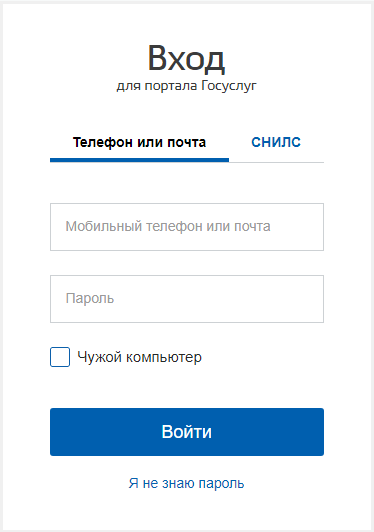 Укажите свое местоположение, для этого нажмите на ссылку в правом верхнем углу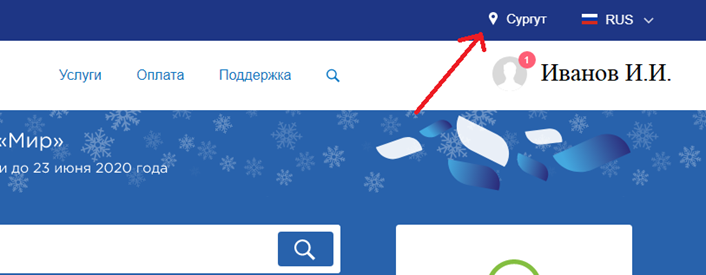 Нажмите кнопку «Выбрать вручную». В текстовом поле введите Мегион...и впоявившемся списке выберите Мегион (Ханты-Мансийский автономный округ-Югра(Тюменская область) и нажмите кнопку «Сохранить». При этом в правом верхнем углу будет указано ваше местоположение – Мегион.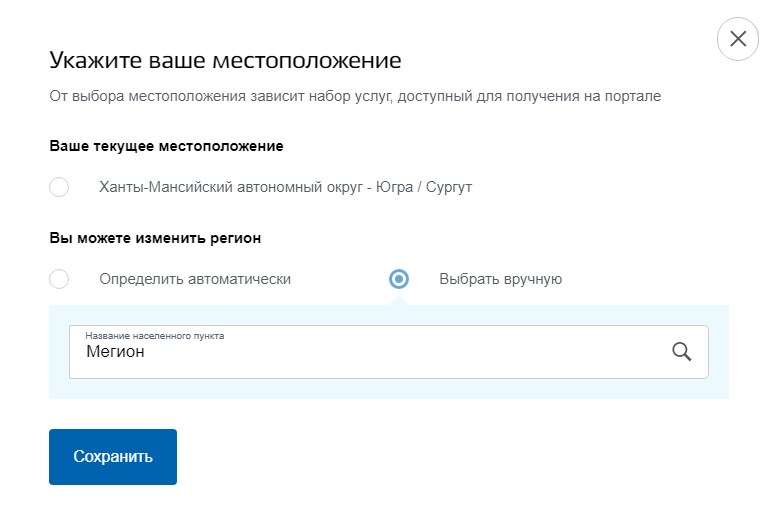 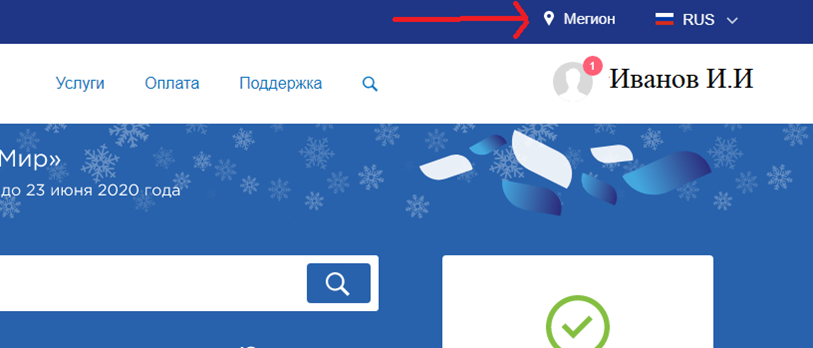 Далее нажмите на строку «Запись в школу»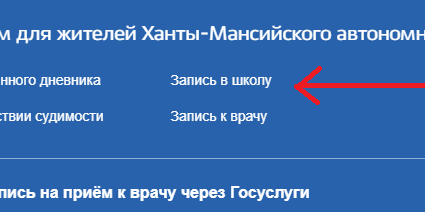 (или перейдите по прямой ссылке https://www.gosuslugi.ru/group/school_enrollment ) Нажмите строку «Зачисление в образовательную организацию»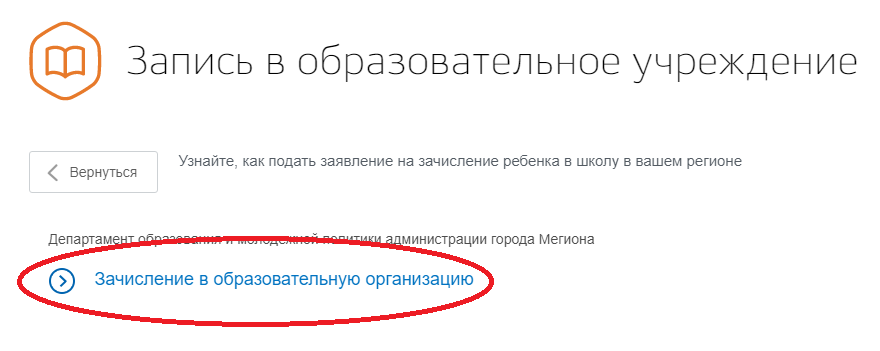 После еще раз выбираем «Зачисление в образовательную организацию»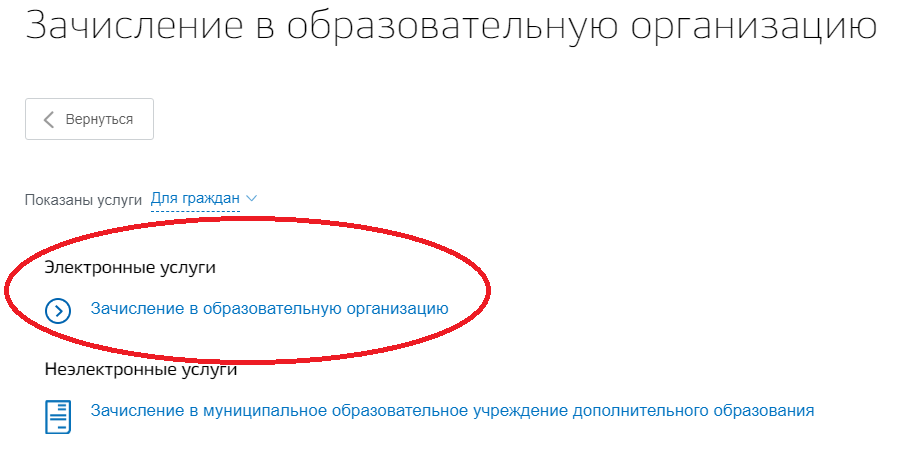 Далее нажмите кнопку «Получить услугу»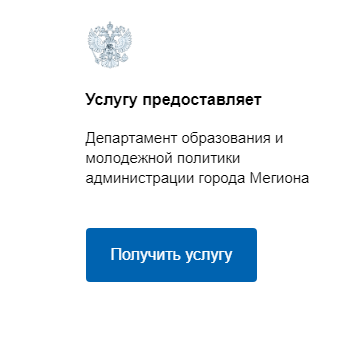 На открывшейся странице делаем следую еще:Информация о заявителе (Родитель или Опекун)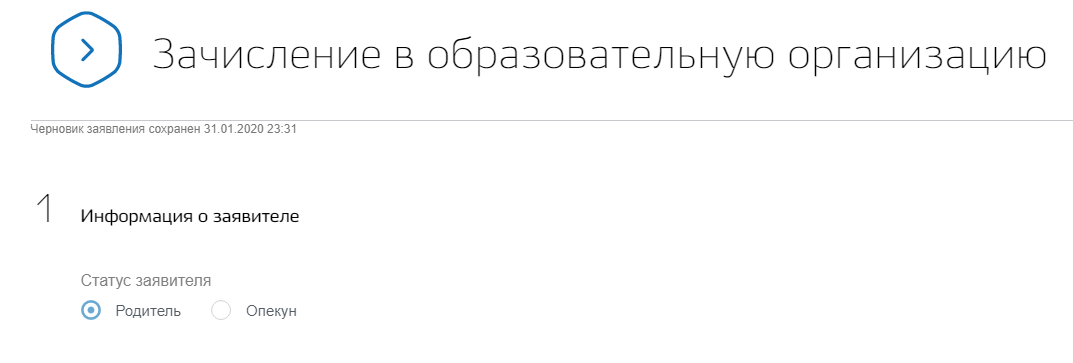 Персональные данные заявителя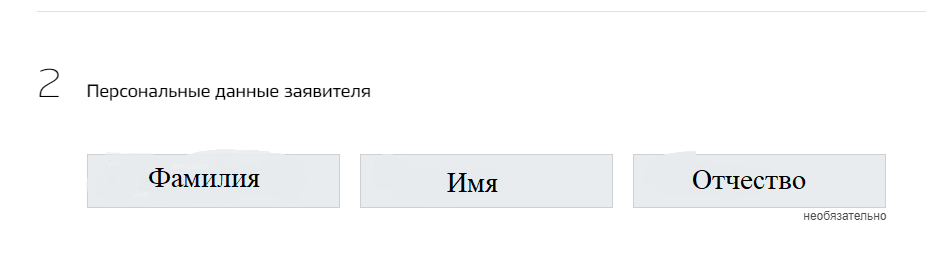 Документ, удостоверяющий личность (заявителя)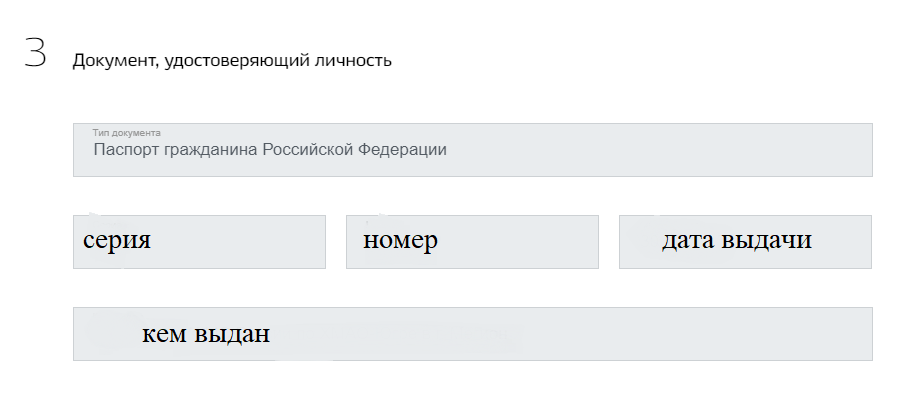 Контактные данные(заявителя)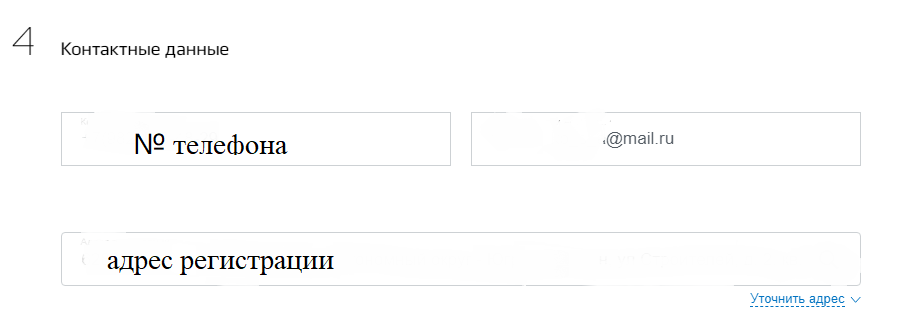 Данные второго родителя (Заполняется в случае наличия второго родителя)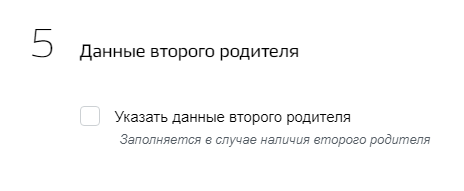 Информация о ребенке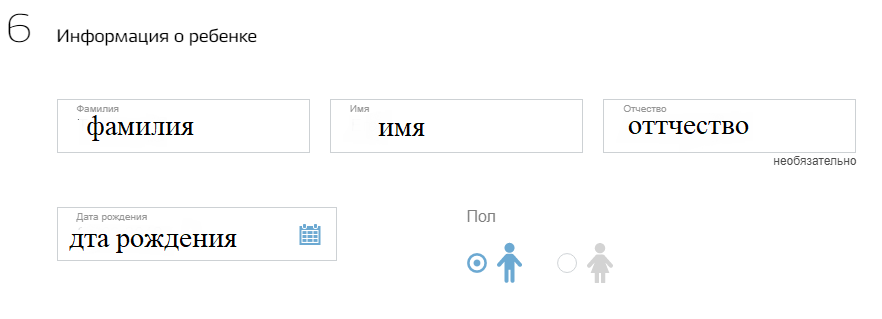 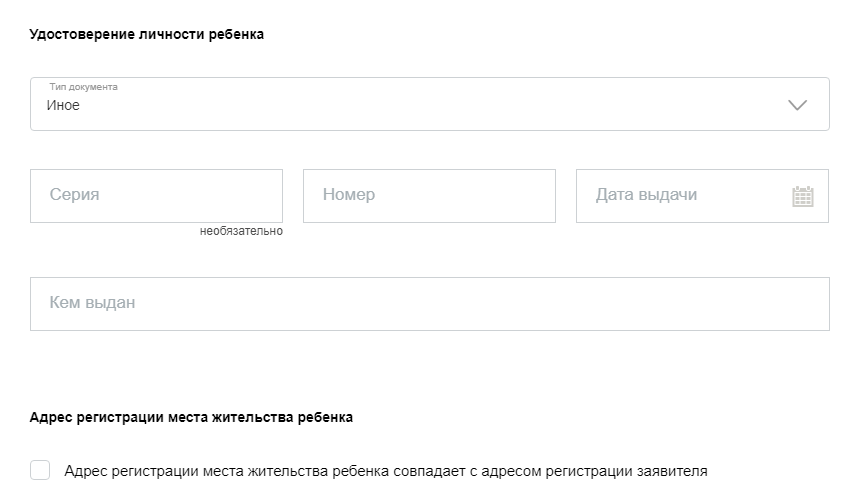 Выбор общеобразовательного учреждения также нужно поставить галочку (прием или перевод)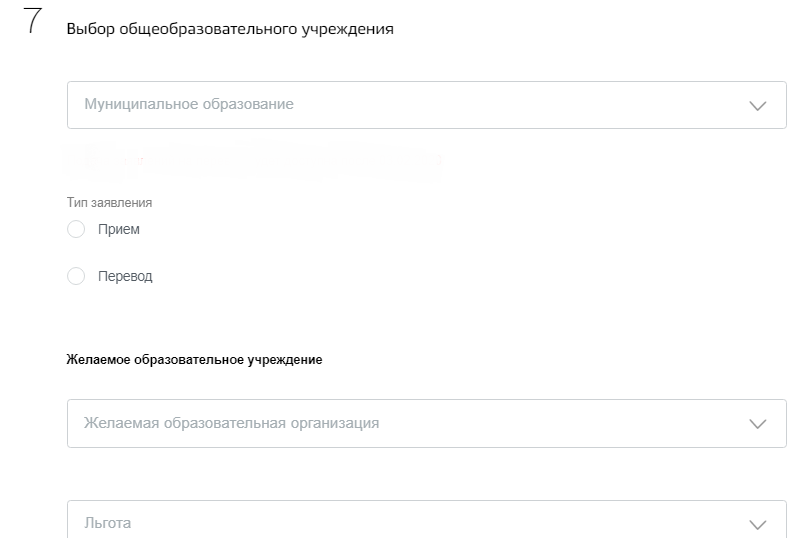 Электронные копии документов (Необязатено)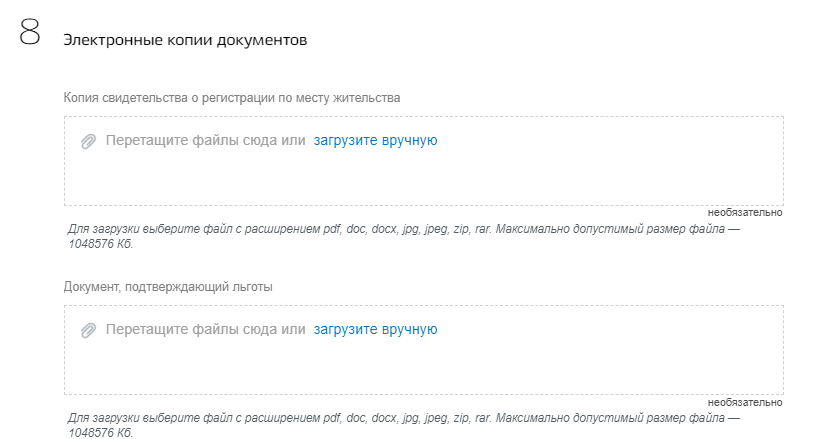 Дополнительная информация (Информировать о результатах) и в конце нажимаем (подать заявление) 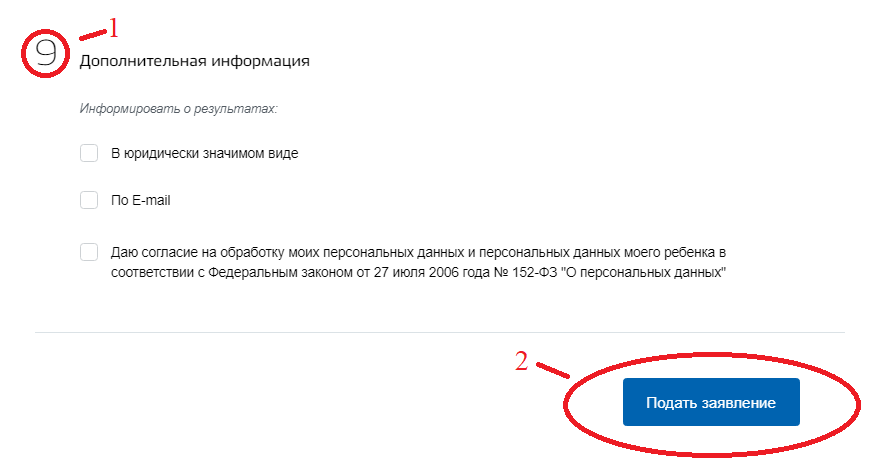 Внимание! Не надо отправлять несколько раз заявление! Дождитесь!Через некоторое время, у Вас появится сообщение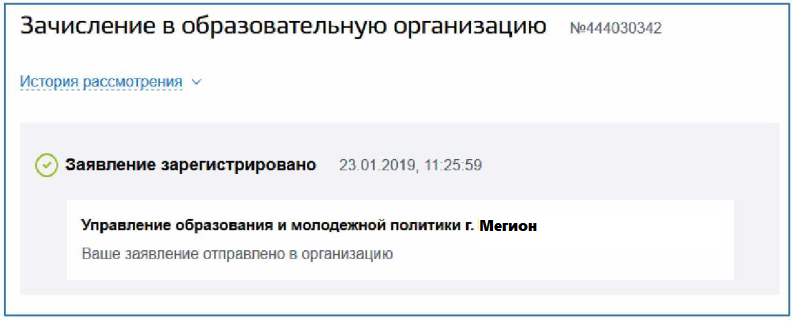 После рассмотрения вашего заявления, на указанную в заявлении электронную почту будут приходить информационные письма с указанием Статуса заявления.Статус заявления может быть следующим:•	В обработке•	Зарегистрировано•	Нет мест•	Отказано•	Подтверждение документов•	ЗачисленВ случае получения статуса «Подтверждение документов» необходимо явиться в школу с необходимыми пакетом документов.